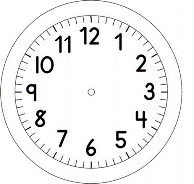 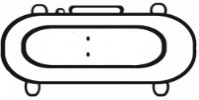 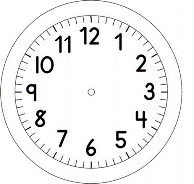 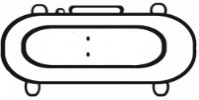 HISTÓRIAVAMOS ENTREVISTAR O PAPAI!SENTE-SE EM UM LUGAR CONFORTÁVEL E FAÇA AS PERGUNTAS PARA SEU PAPAI.NÃO SE ESQUEÇA DE ANOTAR AS RESPOSTAS. VALE LIGAR PARA ELE, CASO ESTEJA LONGE DE VOCÊ!  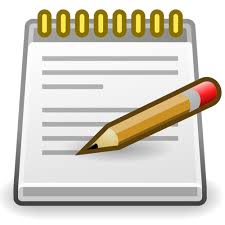 QUAL ERA A SUA BRINCADEIRA PREFERIDA QUANDO VOCÊ ERA CRIANÇA?__________________________________________________________________________________________________________________________________ O QUE VOCÊ MAIS GOSTAVA DE FAZER NO SEU TEMPO LIVRE?__________________________________________________________________________________________________________________________________QUAL É A SUA COMIDA FAVORITA?_________________________________________________________________QUAL  É A COR  QUE VOCÊ MAIS GOSTA?_________________________________________________________________